هو الله - أيّها الفاضل الجليل قد وردني رقيم کريم...حضرت عبدالبهاءاصلی فارسی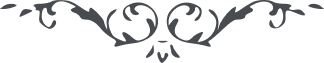 لوح رقم (74) – من آثار حضرت عبدالبهاء – مکاتیب عبد البهاء، جلد3، صفحه 225( 74 )بخصوص نشر مجله بهائیه - مصرهو اللهأیها الفاضل الجلیل قد وردنی رقیم کریم بل کتاب مبین ینطق بالحق فی صدق الولاء و یهدی الی الرشد و فیه ما یختلج فی القلوب من اسرار الهوی لعمری قد قرت العین بقراءة تلک الکلمات المتینة المبانی و انشرح الصدر بالاطلاع علی آیات الشوق البدیعة المعانی و حمدت الله بما نور القلوب و طیب النفوس و اراح الارواح بفیض شامل مقدس عن الاشباح و أدعوه أن یجعلکم آیة الهدی بین الوری و رایة العطاء تخفق علی رؤوس اولی النهیو أما ما استحسنتم من اصدار مجلة شهریة باللغة العربیة و الفارسیة تنتشر فی البلدان فالحکمة لا تقتضی بهذا الآن الا أن تکون علمیة أدبیة محضة فلا تتضمن کلمة من مقالات أو اخبار سیاسیة و انی أرجو الله أن یجعلک الهیا لا سیاسیا هذا ما یلیق لشأنک لانه أبدی القرار سرمدی الآثار و المسائل العلمیة تقتضی أن تنحصر فیما یفید الناس و لیس للمسائل التی عبارة عن قیل وقال و لا ثمرة من تعقیبها الا الجدال ألا و هی الالهیات و الریاضیات و الحکمة الطبیعیة و الفنون المادیة حتی ینتفع الناس بها و کذلک بهذا الاثناء لا یجوز التعرض بالمسائل التی تؤول الی الدین حیث یرتفع به ضجیج الغافلین و لا یستیقظون من المنام بل یزیدون فی العناد و الاوهام و اما ترویج العلوم المفیدة من الحکمة الالهیة و الحکمة الطبیعیة امر ممدوح مقبول فی کل آن و الشارع البارع العظیم قد صرح بالنص القویم أن الفنون أعظم مرقاة للوصول الی أعلی علیین و أما انشاء المطبعة عند سنوح الفرصة فی الوطن العزیز امر موکول علی الاستقبال و قد أرسلنا الجواب لحبیبکم الشیخ محیی الدین صبری و هو فی طیه و علیکم التحیة الثناء (ع ع)